ANÁLISIS DE UN ANUNCIO IMPRESO.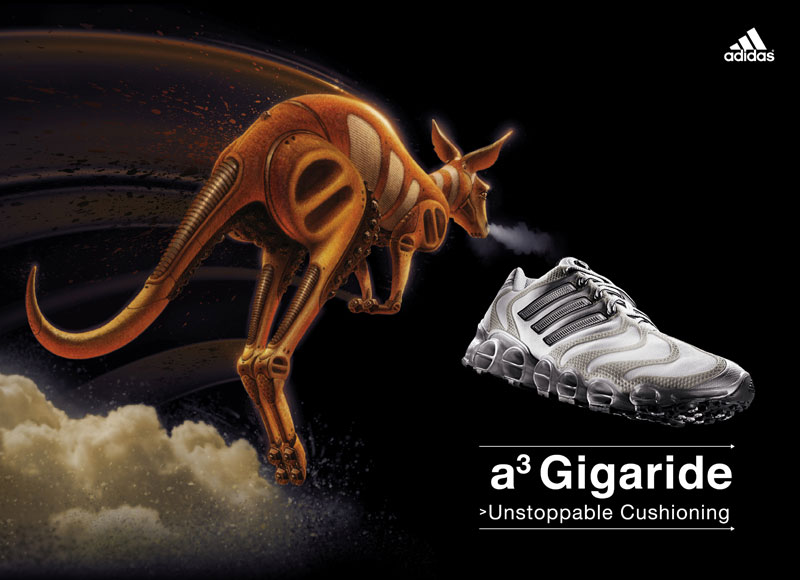 2) ANÁLISIS OBJETIVO: Descripción de los elementos que componen el anuncio (escenario, personajes, objetos, etc.) 1.1) MARCA 1.2) PRODUCTO  1.3) MEDIO QUE LO DIFUNDE 1.4) ELEMENTOS DEL MENSAJE PUBLICITARIOIMAGEN1.4.1.- Tamaño y Formato1.4.2.- Elementos que configuran la imagen* Puntos, líneas y formas* La textura* La luz : Clases de luz, estilos de iluminación y direcciones de la luz.* El color* El encuadre : Tipo de plano, angulación, óptica.* La composición: tipos de composición, ritmos, centros de interés, relación figura-fondo, pesos y direcciones visuales.1.4.3.-Procedimientos, y técnicas y recursos expresivos. (retórica de la imagen)TEXTOS Y GRAFISMOS1.4.4.- Slogan1.4.5.- Cuerpo de texto1.4.6.- Tipografía: Fuente y tamaño de letra2) ANÁLISIS SUBJETIVO: INTERPRETACIÓN. INTENCIONES COMUNICATIVASINTENCIÓN DEL ESLOGANMOTIVACIONES (Bienestar, amistad, aventura, sexo, reconocimiento social...) SIGNIFICACIÓN DE LA IMAGEN: (Explicación de las razones posibles que justifiquen el tipo de imagen, composición, el color, etc...) RELACIÓN ENTRE LA IMAGEN Y EL TEXTOGRADOS DE SIGNIFICACIÓN DE LA IMAGEN (Iconicidad, monosemia, polisemia, originalidad, simplicidad/complejidad...) PERFIL DEL CONSUMIDOR (Edad, género, grupo social, poder adquisitivo, etc...). 